EU IZJAVA O SUKLADNOSTIProizvođač:Lacuna d.o.o. Pustodol Začretski 18 f49223 Sveti Križ ZačretjeIZJAVLJUJEPod isključivom odgovornošću proizvođača da je nova osobna zaštitna oprema, kategorije II  opisana u nastavku:RADNA OBUĆAART. 9LUGANOL_ Radna cipela niska LUGANO O2 SRC (vel. 36-48) ART. 9LUGANOH_ Radna cipela visoka LUGANO O2 SRC (vel. 36-48) sukladna s odredbama Uredbe (EU) 2016/425 Europskog parlamenta i Vijeća o Osobnoj zaštitnoj opremi  i usklađenim  normama:                   EN ISO 20347:2012EU pregled tipa (modul B) obavilo je prijavljeno tijelo br. 2575INTERTEK ITALIA SpA Via Miglioli, 2/A Cernusco sul Naviglio (MI), ItalyI izdalo EU Certifikat o pregledu tipa br.: ITASLNB21018603Sveti Križ Začretje, 22.2022.                                                                                                                                                               Marjana Kobal                                                                                               Direktor marketinga i razvoja                                                                                                       U ime Lacuna d.o.o.	                                                                                                             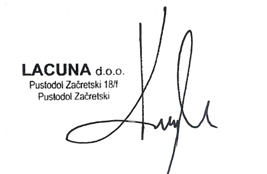 